Please send this application form along with the work of art till April, 30th, 2024 latest to the address: OŠ VIČ, Abramova 26, 1000 Ljubljana, Slovenia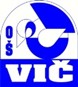 26. VIŠKI LIKOVNI SALONČEK INTERNATIONAL CHILDREN’S EXHIBITION AND CONTEST APPLICATION FORM 26. VIŠKI LIKOVNI SALONČEK INTERNATIONAL CHILDREN’S EXHIBITION AND CONTEST APPLICATION FORM 26. VIŠKI LIKOVNI SALONČEK INTERNATIONAL CHILDREN’S EXHIBITION AND CONTEST APPLICATION FORM 26. VIŠKI LIKOVNI SALONČEK INTERNATIONAL CHILDREN’S EXHIBITION AND CONTEST APPLICATION FORM 26. VIŠKI LIKOVNI SALONČEK INTERNATIONAL CHILDREN’S EXHIBITION AND CONTEST APPLICATION FORM NAME: AGE: SURNAME: BOY GIRL MENTORʼS NAME TECHNIQUE TECHNIQUE TITLE OF THE ART WORK NAME AND ADDRESS OF SCHOOL TOWN: COUNTRY: COUNTRY: COUNTRY: POST/ ZIP code: PHONE: PHONE: PHONE: EMAIL ADDRESS OF SCHOOL/ MENTOR: 26. VIŠKI LIKOVNI SALONČEK INTERNATIONAL CHILDREN’S EXHIBITION AND CONTEST APPLICATION FORM 26. VIŠKI LIKOVNI SALONČEK INTERNATIONAL CHILDREN’S EXHIBITION AND CONTEST APPLICATION FORM 26. VIŠKI LIKOVNI SALONČEK INTERNATIONAL CHILDREN’S EXHIBITION AND CONTEST APPLICATION FORM 26. VIŠKI LIKOVNI SALONČEK INTERNATIONAL CHILDREN’S EXHIBITION AND CONTEST APPLICATION FORM 26. VIŠKI LIKOVNI SALONČEK INTERNATIONAL CHILDREN’S EXHIBITION AND CONTEST APPLICATION FORM NAME: AGE: SURNAME: BOY GIRL MENTORʼS NAME TECHNIQUE TECHNIQUE TITLE OF THE ART WORK NAME AND ADDRESS OF SCHOOL TOWN: COUNTRY: COUNTRY: COUNTRY: POST/ ZIP code: PHONE: PHONE: PHONE: EMAIL ADDRESS OF SCHOOL/ MENTOR: 